Отчет Главы Администрации Подгорненского сельского поселенияо проделанной работе за 1 полугодие 2021 года Уважаемые жители Подгорненского сельского поселения! В соответствии c действующим Федеральным законодательством главы Администраций сельских поселений два раза в год отчитываются перед населением о проделанной работе.Администрация поселения - это именно тот орган власти, который решает самые насущные, самые близкие и часто встречающиеся повседневные проблемы своих жителей. Именно поэтому местное самоуправление должно эффективно отвечать на тот запрос, который существует, и мы в поселении стремимся создать механизмы, которые способствовали бы максимальному стимулированию деятельности нашей поселенческой власти. Преобразования, происходящие в поселении, во многом зависят от нашей совместной работы и от доверия друг к другу.   Главными задачами  в работе администрации сельского поселения является исполнение полномочий в соответствии со 131 Федеральным законом  «Об общих принципах организации местного самоуправления в РФ», Уставом сельского поселения, и другими правовыми актами, в том числе и  решений Собрания Депутатов поселения. Это, прежде всего, исполнение бюджета, обеспечение мер пожарной безопасности, создание условий для организации досуга, благоустройство и др. Общая характеристика поселения:Общая площадь поселения – 23684 кмЧисленность населения – 1120 чел. С/х предприятия: СПК  племзавод «Подгорное» крестьянско-фермерские хозяйства – 14.Инфраструктура:           Филиал ПАО МРСК Юга-Ростовэнерго Сальский РЭС, УРСВ. МБОУ ПодгорненскаяСШ, МДОУ детский сад «Колокольчик» Подгорненская врачебная амбулатория МКУК Подгорненский СДК,  библиотека, отделение ЦСОПочта, отделение Сбербанка, отделение МФЦТорговых объектов (магазинов) -5 1 спортивная площадка Парк.    Для информирования населения о деятельности администрации поселения используется официальный сайт администрации, где размещаются нормативно-правовые документы, новости администрации. Информация сайта регулярно обновляется, что позволяет «держать в курсе» население, о тех событиях и мероприятиях, которые проводятся в поселении.   За 1 полугодие 2021 года на территорию Подгорненского сельского поселения  родилось – 4 деток, умерло – 6  человек.      Пандемия коронавируса внесла серьезные коррективы в нашу жизнь, в работу всех организаций, ограниченный прием граждан. За отчетный период поступило 1 письменное обращение граждан. В своей работе мы стремились к тому, чтобы ни одно обращение жителей не осталось без рассмотрения.          В рамках нормотворческой деятельности за отчетный период Администрацией принято 61 постановление, распоряжений по основной деятельности – 28, распоряжений по личному составу 14. Совершено 2  нотариальных действий. Собранием депутатов Подгорненского  сельского поселения, было рассмотрено и принято за 2021 год 15 решений, среди них наиболее значимые: 1. О внесении изменений в решение Собрания депутатов «О бюджете Подгорненского сельского поселения на 2021 год и плановый период 2022-2023 годов»; 2.  О назначении выборов депутатов Собрания депутатов Подгорненского сельского поселения  пятого созыва;3. О целесообразности изменения границ муниципального образования «Подгорненского сельского поселения»;4. Об отчете  об исполнении бюджета Подгорненского сельского поселения за 2020 год.Продолжается работа по подписке на газету «Рассвет». Прошу помнить, что основная деятельность наших почтальонов – доставка газет, журналов, писем и т.п. Призываю вас быть активными подписчиками. Спасибо всем жителям, которые осуществили подписку  не только газеты «Рассвет», но и «Наше время», «Молот» и др.           В здании администрации Подгорненского сельского поселения осуществляет работу центр удаленного доступа МФЦ. Продолжается регистрация жителей на Портале Государственных услуг, получайте логин и пароль, позволяющий через личный кабинет выходить на портал. Кто еще не прошел процедуру регистрации, которую можно осуществить в отделениях  МФЦ.          Уважаемые жители, имеющие в ЛПХ мелкий и крупный рогатый скот, напоминаем, идет стойловый период. Администрацией поселения  совместно с вет. работником Савченко Н.А.проводится работа по  информированию населения и размещению информации  на официальном сайте и  стендах  в виде листовок о мерах по предупреждению возникновения АЧС, птичьего гриппа, КГЛ ( укусы клещей). Продолжается работа по регистрации  в системе Меркурий    На военном учете по Подгорненскому сельскому поселению состоит 182 граждан, в том числе военнообязанных в запасе - 165, призывников – 17 человек, в настоящее время в рядах Вооруженных сил проходят службу наши ребята: Терехин Максим С., Катренко Владислав В., Фокин Александр Е.  Филиал Сбербанка работает в режиме (среда рабочий день с 9.00 до 17.00)  Баллонный газ поставляется   из с. Заветное по пятницам (где располагается участок Волгодонской газонакопительной станции), согласно заявкам жителей. Нареканий  нет.  Экономика и финансыПервой и основной составляющей развития поселения является обеспеченность финансами, для этого ежегодно формируется бюджет поселения. Формирование проводится в соответствии с Бюджетным кодексом, Положением о бюджетном процессе поселения. Бюджет утверждается Собранием депутатов поселения. Исполнение бюджета поселения осуществляется в течение года, каждый квартал информация об исполнении бюджета рассматривается на заседаниях Собрания депутатов поселения.Реализация полномочий органов местного самоуправления в полной мере зависит от обеспеченности финансами.Доходы бюджета  за  2021 год, по состоянию на 28.06.2021г.При Администрации Подгорненского сельского поселения создана рабочая группа - Координационный совет по контролю за собираемостью налогов. За 1 полугодие 2021г. проведено 2 заседания. Недоимка налогоплательщиков Подгорненского сельского поселения составила: 175,4 тыс.руб по транспортному налогу; 26,9тыс.руб по земельному налогу; 8,7 тыс.руб- имущественный налог. Работа по снижению недоимки ведется постоянно.Благоустройство Внешний вид, благоустройство - визитная карточка любого населенного пункта.  Благоустройство- этот вид деятельности самый наглядный, хлопотный и затратный. Кроме  этого Администрацией Подгорненского сельского поселения  за 1 полугодие 2021 год заключено всего 22 договора по благоустройству на сумму 1млн 335тыс123,00 рублей.      На территории Подгорненского сельского поселения действуют Правила  благоустройства, Правила содержания домашних животных и птицы на территории Подгорненского сельского поселения, утвержденные решением  собрания депутатов Подгорненского сельского поселения от  24.03.2020  № 32.Администрацией Подгорненского сельского поселения за полугодие выдано 35 предписаний по ст. 5.1( благоустройство).  Основные работы по благоустройству, содержанию территории поселения организуются Администрацией сельского поселения в форме субботников, проводились  субботники: по уборке территорий, выкос травы, уборка территории кладбища, уборка территорий с  привлечением юридических лиц, жителей поселения и школьников. Администрацией поселения  проведены  дни  древонасаждения. Весной Администрацией было закуплено и высажено 113 саженцев следующих сортов: клены, каштаны, ясень, акации. В дне древонасаждения  приняли участие работники Администрации, ДК, библиотеки, учащиеся школы, соцработники, работники больницы, даже самые маленькие детсадовцы. Большая часть жителей нашего села прислушивается к рекомендациям Администрации Подгорненского сельского поселения и соблюдает Правила благоустройства (регулярно и своевременно приводят в порядок дворовые территории, следят за чистотой и благоустраивают прилегающие к домовладениям территории). Отдельным гражданам, за нарушение Правил благоустройства вручены предупреждения.В первом полугодии 2021 года на информационных стендах  размещены информационно – разъяснительные памятки:–    об опасности схода снега с крыши и свисающих сосулек;–  о мерах по обеспечению санитарно-эпидемиологического благополучия населения на территории Ростовской области в связи с распространением новой коронавирусной инфекции (COVID-19);–    о мерах по проведению дезинфекционных мероприятий для жителей, находящихся в домашней изоляции;– о соблюдении Правил благоустройства «Об утверждении Правил благоустройства территории Подгорненского сельского поселения» на территории Подгорненского сельского поселения;– о Правилах содержании домашних животных «Об утверждении Правил содержания домашних животных и птицы на территории Подгорненского сельского поселения»;Так же размещена информация на информационных стендах  для предварительной записи и вакцинации  против новой коронавирусной инфекции в с. Подгорное.ЖКХ. С 1 января 2019 года Ростовская область наряду со всей Россией согласно Федеральному закону «Об отходах производства и потребления» перешла на новую схему сбора и вывоза ТКО,  Ремонтненский район обслуживает региональный оператор «ЭкоЦентр» из г.Волгодонска. Старший менеджер в Ремонтненском районе – Апанасенко В.В. Офис представительства в с.Ремонтное, ул.Ленинской, именно туда необходимо предоставлять справки о прописанных, но фактически не проживающих в ваших домовладениях. Это новая коммунальная услуга. Администрацией Подгорненского сельского поселения установлены контейнеры возле  ДК, администрации, на кладбище.Практически все организации и ИП на территории Подгорненского сельского поселения заключили договора на сбор и вывоз мусора. И все же находятся жители, которые вместе с навозом вывозят те же пакеты, стекло, пластик на полигон временного размещения, расположенного на  территории Подгорненского сельского поселения.     С 2019 год начата газификация села Подгорное.  За  период с начала газификации с 2019-2021г.г. жителями с. Подгорного подано 129 заявления на газификацию своих домовладений, подключено 110 домовладений. Но этого, конечно, недостаточно. Всего в селе Подгорное - 345 домовладений. Необходимо, чтобы, как можно больше наших жителей были подключены к голубому топливу, от нашей активности зависит судьба других поселений нашего района, ждущих газификации.  Администрацией Подгорненского сельского поселения полностью заменены устаревшие и вышедшие из строя старые ртутьесодержащие лампы уличного освещения на светодиодные светильники. Все светильники  установлены работниками ПАО МРСК Юга-Ростовэнерго Сальский РЭС.     Хотелось бы поблагодарить за хорошую работу сотрудников УРСВ. Регулярно производится подача воды в село, отключения происходят только при возникновении порывов, которые оперативно устраняются. На сегодняшний день  проблем с водой нет. Возникла проблема с башнями Рожновского, расположенными с восточной стороны ул. Молодежной, одна из башен пришла в негодность и была ликвидирована. Назрела необходимость замены всех трех башен.Охрана общественного порядка, предупреждение и ликвидация чрезвычайных ситуацийВ части исполнения полномочий в сфере охраны окружающей среды, ГО и ЧС является принятие первоочередных мер по сохранению окружающей среды и по предупреждению, ликвидации ЧС, выполнение мероприятий по ГО в соответствии с действующим законодательством.         На территории Подгорненского сельского поселения Ремонтненского района Ростовской области создана группа «добровольная пожарная дружина». В случае возгорания на территории  сельского поселения, члены добровольной пожарной дружины будут принимать  активное участие при тушении возгораний на территории поселения.        На пожароопасный период, который на территории Подгорненского сельского поселения был введен с 29.04.2021 г., создавались группы патрулирования с привлечением казачьей дружины, специалистов администрации для выявления фактов сжигания сухой растительности, стерни травы и мусора, разведения костров. Патрулирование групп осуществлялось согласно утвержденного графика.      Администрацией поселения организовывалась уборка сухой травы, мусора на улицах села. В период проведения уборочных работ в целях недопущения пожаров сельхозпроизводителям направлялись памятки о соблюдении мер по обеспечению пожарной безопасности в местах уборки и хранения урожая.      Специалистами Администрации Подгорненского сельского поселения регулярно проводятся   рейды, жителям раздаются листовки, памятки по соблюдению пожарной безопасности      На территории Подгорненского  сельского поселения организована работа общественных объединений правоохранительной направленности  добровольная дружина (ДНД)  в количестве 10 человек, два из них члены даргинской национальности. Командир дружины – Лобашов А.М. За отчетный период  проводились   рейды по выявлению несовершеннолетней молодежи на улицах села после 22, патрулирование. Уважаемые родители, дедушки и бабушки, помните о том, что несовершеннолетние дети не должны находиться в общественных местах и улицах поселения после 22.00.Уважаемые родители не забывайте, что вы несете ответственность за своих детей! В целях обеспечения противопожарной безопасности  работниками заповедника «Ростовский» и силами работников СПК племзавода «Подгорное»  проведены работы по опашке  границ населенных пунктов, обновление минполос, опашка свалки.      32 пожарных гидранта расположено по всему селу Подгорное.В рамках реализации программы «Национальная безопасность и правоохранительная деятельность», подпрограммы «Пожарная безопасность» Администрацией закуплены мотопомпа и электронная сирена ( С-40 Э gsm), предназначенная для подачи звуковых сигналов, трансляции речи на открытом воздухе при возникновении чрезвычайных ситуаций. Сирена позволяет воспроизводить любую аудиозапись, а так же использоваться в качестве мощного мегафона и дистанционно, с помощью мобильного телефона. В течении года регулярно сирена использовалась через аудиозапись транслировать объявления населению: меры предупреждения коронавирусной инфекции, меры пожарной безопасности, о своевременной оплате налогов и др.       В связи с участившимися в области случаями пожаров и гибели в них малолетних детей,  в жилых домах многодетных и малоимущих семей (в восьми домовладениях)   установлены пожарные оповещатели, позволяющие издавать сигнал при возгорании. Убедительно прошу: следите за детьми, никогда не оставляйте детей без присмотра. Не будьте беспечны. Чаще всего пожары возникают из-за не соблюдения элементарных правил пожарной безопасности. Регулярно специалистом администрации совместно с казачеством и добровольными пожарными проводятся учения по ГО и ЧС.     Актуальными остаются вопросы безопасности детей и подростков. На территории Подгорненского сельского поселения существует Общественная комиссия по работе с неблагополучными семьями и несовершеннолетними правонарушителями. Особое внимание уделяется многодетным и малоимущим семьям, под особым контролем находятся семьи «группы риска». Таких семей у нас 4 и одна семья находится в социально- опасном положении. Старшим инспектором по молодежной политике и спорту данные семьи регулярно обследуются, составляются   акты ЖБУ (жилищно-бытовых условий). С родителями проводятся беседы о необходимости выполнять свои родительские обязанности, поддержания в доме условий для проживания несовершеннолетних детей, беседы о противопожарной безопасности и поведение несовершеннолетних на водных объектах. Относитесь со всей серьезностью к данным беседам и замечаниям.Межнациональные отношения.      На территории  Подгорненского сельского поселения зарегистрировано и проживает жителей более 10 национальностей.При Администрации созданы и работают: Совет по урегулированию социальных напряжений, Малый совет по межэтническим отношениям. На заседаниях Малого совета по межэтническим отношениям рассмотрены  вопросы: о  нарушении миграционного законодательства, проведение ветеринарных обработок, состоянии дел по профилактике экстремизма, формированию культуры межнационального общения, толерантности на территории МО «Подгорненское сельское поселение», о земельных отношениях и др. За прошедшее полугодие ни одного конфликта на межнациональной почве на территории  Подгорненского сельского поселения не произошло. Культурно-массовые мероприятия. Год театра и Год народного творчества. Работниками учреждения культуры МКУК «Подгорненский СДК», совместно с работником библиотеки и школой проводится огромная культурно–массовая работа. В связи с пандемией новой коронавирусной инфекции в 2021 году были внесены коррективы в формат проведения культурно–массовой работы.  Практически все мероприятия проводились в онлайн формате: это концерты, праздники, заседание клубов.9 мая 2021 года проводился автопробег и возложение цветов к мемориалу погибшим воинам в годы Великой Отечественной в селе Подгорное и в хуторе Цветном.11 июня 2021 года на центральной площади с.Подгорное проводился концерт, посвященный Дню России.На территории поселения создана и работает группа волонтеров из 42 человек. В связи с коронавирусной инфекцией волонтеры оказывали неоценимую помощь жителям, находящимся на домашнем лечении или самоизоляции в доставке продуктов первой необходимости. Волонтеры Лубяницкая М.М., Лобашев А.М. во главе со старшим инспектором по молодежной политике и спорту Хабаровой И.Ю. приняли участие во Всероссийской волонтерской акции «Мы вместе».Спортивные мероприятияЗа 1 полугодие 2021 года в рамках Спартакиады Дона поселенческие команды принимали участие практически во всех состязаниях. На территории  Подгорненского сельского поселения в рамках Спартакиады Дона проводились районные соревнования по минифутболу,  районные соревнования по легкой атлетике (бег, прыжки).       Наши достижения:1 место по теннису в личном зачете Евенко Виолетта;1 место по армреслингу 2 место по теннису в командном зачете Евенко В. и Гасанов А.2 место по шахматам  Белкина Н.А.2 место команда поселения  по минифутболу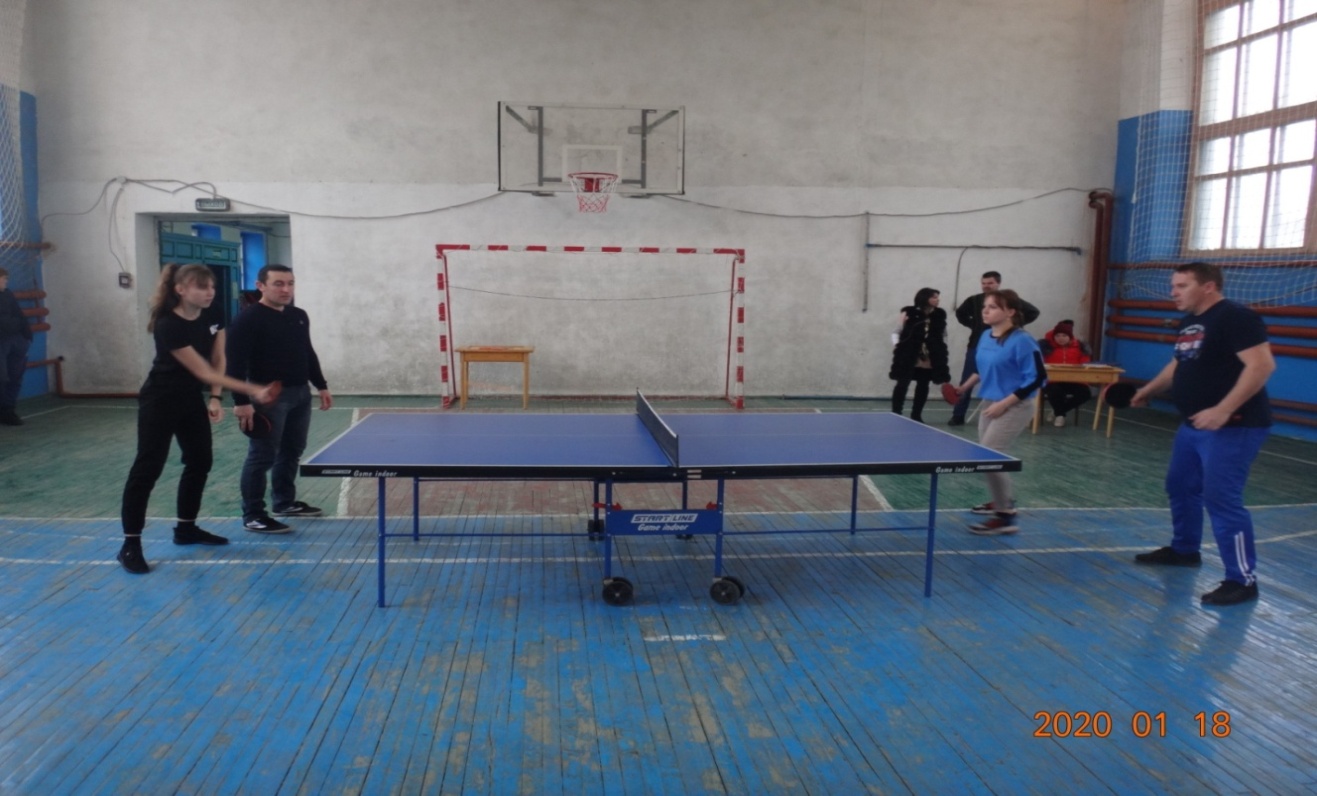 В рамках Спартакиады Дона ежегодно проводятся районные соревнования по минифутболу на территории Подгорненского сельского поселения.           На территории нашего поселения ежегодно в рамках Спартакиады Дона проходят районные соревнования по легкой атлетике  (бег, прыжки).            В 2021 году второй год подряд прошел шахматный турнир на территории Подгорненского сельского поселения, памяти Лубяницкого Алексея Владимировича – нашего земляка, за свою короткую жизнь он оставил о себе прекрасную память, как настоящего борца,  чемпиона района и  области по шахматам.      Выражаю слова благодарности всем жителям поселения, всем руководителям структурных подразделений, специалистам администрации за добросовестный труд; районной Администрации, за помощь в решении проблемных вопросов.    В своем докладе я коснулась только наиболее значимых событий, всего просто невозможно охватить. Выражаю огромную благодарность всем неравнодушным, творческим и  трудолюбивым жителям нашего поселения, которые  делают нашу жизнь добрее и краше.Задачи на 2 полугодие 2021 год       Президент России В.В.Путин объявил 2021 год в России  Годом науки и технологии.  Губернатор Ростовской области объявил 2021 год Годом первичной медико-санитарной помощи.2021 год – Юбилейный год – 100 лет Ремонтненскому району.  Все мы обязаны достойно встретить этот Юбилей. А для этого надо приложить немало сил. Никто не должен остаться в стороне, от каждого из нас зависит внешний вид нашего села - частички Ремонтненского района.Мы рассчитываем на поддержку самих жителей нашего поселения, на ваше активное  участие во всесторонней  жизни нашего села, на вашу гражданскую инициативу, на вашу заинтересованность каким быть поселению сегодня и завтра. Мы все понимаем, что есть вопросы, которые необходимо решить сегодня, но есть проблемы, которые требуют долговременной перспективы. Администрация Подгорненского сельского поселения всегда готова прислушиваться к мнению и  советам жителей, помогать жителям в решении насущных проблем. Сотрудники Администрации Подгорненского сельского поселения нацелены на совместную, конструктивную работу в рамках исполнения 131-ФЗ «Об общих принципах организации местного самоуправления в Российской Федерации».В первом полугодии 2021 года администрацией сельского поселения был выполнен запланированный  объем работ и мероприятий, израсходованы средства для обеспечения возложенных на нас полномочий в рамках принятого бюджета. Но остается много нерешенных вопросов, появляются все новые планы и программы, которые необходимо реализовывать. Это прежде всего:1.Исполнение полномочий согласно ст.14 131-ФЗ «Об общих принципах организации местного самоуправления в Российской Федерации», в рамках бюджета поселения на  2 полугодие 2021 года (срок-постоянно).2. Исполнение доходной части бюджета на 2 полугодие 2021 года (срок до 31.12.2021г.).3. Исполнение муниципальных программ в рамках бюджета поселения на 2021 год( срок- постоянно). 4.Взаимодействие Администрации Подгорненского сельского поселения с МО МВД России «Ремонтненский» по обеспечению правопорядка на территории муниципального образования (срок-постоянно).5.Активизировать работу среди жителей поселения, и в первую очередь среди молодежи, по профилактике алкоголизма и наркомании (срок-постоянно).6.Продолжить работы по благоустройству территории поселения (срок- постоянно).7.Оказание содействия Участковым Избирательным комиссиям в организации и проведении выборов  депутатов Государственной думы Федерального собрания Российской Федерации VIII созыва, депутатов Собрания депутатов Подгорненского сельского поселения Ремонтненского района Ростовской области пятого созыва на территории Подгорненского сельского поселения. (17-19 сентября 2021).Администрация планирует подготовить и принять участие в реализации программы поддержки проектов местных инициатив (инициативное бюджетирование). Объем финансирования из областного бюджета составляет 2 млн.руб. Поступило предложение от жителей поселения: за счет инициативного бюджетирования выполнить мощение дорожек  возле Мемориала погибшим воинам и памятника Ленина, тем самым завершить  обустройство парковой зоны с. Подгорное. ЗаключениеВсе мы понимаем, что много  вопросов, которые можно решить сегодня и сейчас, а есть вопросы, которые требуют долговременной перспективы, но работа администрации и всех тех, кто работает в поселении, будет направлена на решение одной задачи – сделать сельское поселение лучшим. В заключение хотелось бы пожелать нам дальнейшей совместной плодотворной работы и достижения успехов в нашем общем деле на благо развития нашего поселения.   Хочу выразить слова благодарности всем тем, кто оказывал и продолжает оказывать помощь Администрации в решении различных вопросов.Желаю Вам всем, дорогие земляки, крепкого здоровья, семейного благополучия, чистого, светлого неба над головой, достойной заработной платы, доброго отношения дуг к другу  и всем простого человеческого счастья. Огромное Вам всем спасибо и спасибо за внимание!Доклад окончен.Вид налога   План, тыс. руб.Факт, тыс. руб% выполненияНДФЛ840,0194,723,2Единый с/х налог1100,01131,5102,9Налог на имущество110,00,60,5Земельный налог380,013,33,5Гос. пошлина4,00,00,0Штрафы6,00,00,0Возмещение за коммун. услуги32,013,742,8Доходы от продажи имущества0,069,70,0  Налоговые и неналоговые доходы2472,01423,657,6Дотация на выравнивание7794,43897,150,0Субвенции ВУС и на административные  правонарушения96,339,641,1Всего 10362,75360,351,7